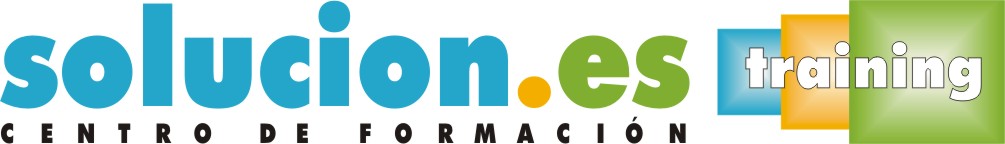  Curso On LineAnálisis y gestión de los instrumentos de cobro y pago (UF0339)Temario:1. Medios de Cobro y Pago.1.1 El Cheque. 1.1.1 Características.1.1.2 Funciones.1.2 La Letra de Cambio.1.2.1 Características.1.2.2 Funciones.1.3 El Pagaré.1.3.1 Características.1.3.2 Funciones.1.4 El Efectivo.1.5 Tarjetas de Débito y Crédito.1.5.1 Funcionamiento.1.5.2 Límites.1.5.3 Amortización.1.6 Medios de Pago habituales en Operaciones de Comercio Internacional.1.6.1 Crédito Documentario. Clases.1.6.2 Remesa Documentaria.1.6.3 Orden de Pago Documentaria.1.6.4 Remesa Simple.1.6.5 Orden de Pago Simple.1.6.6 Transferencia Internacional. 1.6.7 Cheque Bancario y Cheque Personal.2. Los Libros Registro de Tesorería.2.1 El Libro de Caja2.1.1 Estructura y Contenido.2.1.2 Finalidad.2.2 El Arqueo de Caja. 2.2.1 Concepto. 2.2.2 Forma de Realización.2.3 La Conciliación Bancaria.2.3.1 Concepto.2.3.2 Documentos necesarios.2.3.3 Forma de Realización.2.4 Efectos Descontados y Efectos en Gestión de Cobro. 2.4.1 Línea de Descuento.2.4.2 Remesas al Descuento.2.4.3 Control de Efectos descontados pendientes de vencimiento.2.4.4 Control de Efectos en gestión de cobro.